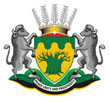 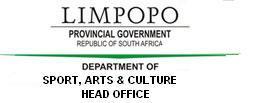 PUBLICATION OF RECEIVED BIDS BID DESCRIPTION: REQUEST FOR PROPOSALS FOR THE APPOINTMENT: SERVICES OF   AN EVENT       MANAGEMENT COMPANY FOR ORGANIZING, MARKETING, MANAGING AND EXECUTION OF MAPUNGUBWE ARTS FESTIVAL FOR THE 2023/24, 2024/25 AND 2025/26 FINANCIAL YEARSBID NUMBER          :   DSAC 2023/24-B6CLOSING DATE      :  08 September 2023 NUMBER OF BIDS RECEIVED:15 NOBIDDER’S NAMEPRICE1Style Assured Events Management R50 000 000.012Elegant Unlimited EventsR50 000 001.003K.M 28 Trading R50 000 050.004Easy Function Hire EventsR50 295 877.005Paparazzi ProductionsR51 245 545.646Tselana Media R51 000 000.007VexobaseR51 260 042.638Be-Sure Events SolutionsR51 456 761.689Kazo PromotionsR52 688 909.7010Mabvumo MediaR53 717 646.8511Alumbi Events R54 735 170.0012Mahuma GroupR57 232 085.6913Giants Creative & EventsR60 050 935.8714Awrido StudioR108 801 000.0015Flash MarketingR155 352 920.85